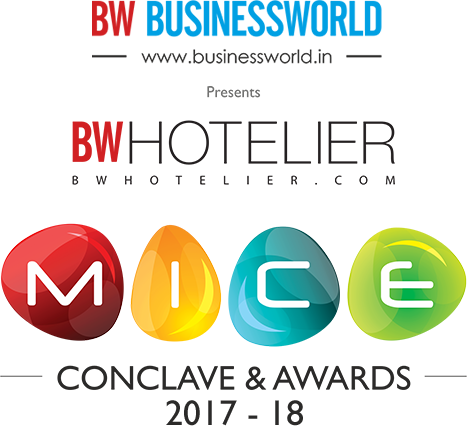 AWARD CATEGORY (PLEASE TICK ONE) Best Travel Company Promoting MICE -- Inbound  Best Travel Company Promoting MICE -- Outbound Best Event Manager -- Inbound  Best Event Manager -- Outbound Best Wedding Destination -- Inbound  Best Wedding Destination -- Outbound Best Convention Destination -- Inbound  Best Convention Destination -- Outbound Best MICE Hotel -- Indian  Best MICE Hotel -- International Best Tourism Office -- Indian  Best Tourism Office -- International Best Marketing Campaign -- Digital  Best Marketing Campaign -- Print  Best Marketing Campaign -- TelevisionNAME OF ORGANIZATION:SHORT ORGANIZATION BACKGROUND (not more than 300 words): 
(Assessment Criteria for Best Travel Company Promoting MICE): 
Turnover from MICE; No. of People Moved in India / Overseas; Important MICE Movements Handled 
(Assessment Criteria for Best Event Manager/ Best Marketing Campaign:Work Sample (Assessment Criteria for Best Wedding Destination/ Best Convention Destination/ Best Tourism Office):No. of Weddings / Conventions from India / Promotion of New Destinations / Experiences (Assessment Criteria for Best MICE Hotel): No. of MICE Guests & Events; Percentage of Business from MICE Please Note: All figures should be for 2016-2017.PLEASE FILL THE DOWNLOADED FORM AND EMAIL IT TO sakshi@businessworld.in, nitesh@businessworld.in
For Any Queries, Please Contact – Sakshi; sakshi@businessworld.in; 9555963235Nitesh Kumar; nitesh@businessworld.in; +91 9999348613
